Schneider Electric erneut mit Spitzenwert im Bloomberg Gender-Equality IndexVielfalt, Inklusion und Gleichberechtigung – Engagement wird honoriertRatingen, 6. Januar 2023 – Schneider Electric, eines der führenden Unternehmen im Bereich der digitalen Transformation von Energiemanagement und Automatisierung, wurde das sechste Jahr in Folge in den Bloomberg Gender-Equality Index (GEI) aufgenommen. Der jährlich erhobene Index bemisst anhand zentraler Kennwerte die Gleichstellung der Geschlechter in Unternehmen. Die erneute Listung spiegelt den kontinuierlichen Einsatz von Schneider Electric für eine wertebasierte, offene und auf Gleichstellung fußende Unternehmensstruktur wider.Der GEI 2023 beinhaltet 484 Unternehmen aus 54 Branchen, die ihren Hauptsitz in 45 Ländern und Regionen haben. Bloombergs Gender Reporting Framework umfasst 70 Kennzahlen, die den fünf Themenbereichen Führungskräfte und Talentförderung, Parität von Lohn & Geschlecht, Inklusive Unternehmenskultur, Richtlinien gegen sexuelle Belästigung sowie Externe Markenwahrnehmung zugeordnet sind. Anhand dieser Kennzahlen und dem Grad der Offenlegung geschlechtsspezifischer Daten wird der GEI-Score auf einer Skala von Null bis 100 ermittelt.Ankunft im oberen Fünftel der PunkteskalaMit einer Gesamtpunktzahl von 81 - eine Verbesserung um vier Datenpunkte gegenüber dem Vorjahresergebnis - liegt Schneider Electric deutlich über dem GEI-Durchschnitt von 73 Punkten. Bezüglich der Parität von Lohn & Geschlecht konnte Schneider mit 88 Punkten eine konstant gute Leistung beibehalten, was eine Anerkennung der Maßnahmen des Unternehmens zur Verringerung des geschlechtsspezifischen Lohngefälles auf weniger als ein Prozent bis 2025 darstellt. Auch bei Externer Markenwahrnehmung und Inklusiver Unternehmenskultur konnte Schneider Electric mit 81 beziehungsweise 80 Punkten weit überdurchschnittliche Werte erzielen. 55 Punkte im Bereich Führungskräfte und Talentförderung liegen ebenfalls über dem Schnitt – ein Ergebnis der zahlreichen Aktionen zur Verbesserung der Geschlechterrepräsentation durch die verstärkte Einstellung, Beförderung und Bindung von Frauen.Im Dezember 2022 lag der Frauenanteil im Executive Committee von Schneider Electric bei 41 Prozent. Das Unternehmen hat sich verpflichtet, bis 2025 ein ausgewogenes Geschlechterverhältnis nach dem Modell 50:40:30 zu erreichen - 50 Prozent aller neu eingestellten Mitarbeitenden, 40 Prozent aller Führungskräfte und 30 Prozent der leitenden Angestellten sollen dann Frauen sein.FORTUNE: Schneider Electric erneut unter weltweit angesehensten UnternehmenNeben der erneuten Aufnahme in den GEI sicherte sich Schneider Electric außerdem zum sechsten Mal in Folge eine Platzierung unter den „World’s Most Admired Companies“ des Fortune-Magazins. Im Ranking der Elektronikbranche schaffte die Impact Company es erneut auf Platz 3. Die Platzierung ist eine weitere Bestätigung für das kontinuierliche Engagements des Unternehmens zur Förderung eines inklusiven, gerechten Arbeitsumfeldes bei gleichzeitiger Reduzierung der Umweltbelastung und der Bereitstellung nachhaltiger Lösungen für seine Kunden.Weitere Informationen zu Inklusion und Vielfalt bei Schneider Electric finden Sie hier.Impact Company Schneider ElectricNachhaltigkeit ist bei Schneider Electric fest in der Unternehmens-DNA verankert. Seit mehr als 15 Jahren leistet das Unternehmen mit innovativen Lösungen seinen Beitrag zu einer wirtschaftlich und sozial verträglichen Klimawende. Schneider Electric versteht sich in diesem Sinne als Impact Company, die ihre Kunden und Partner zu einem nachhaltig erfolgreichen Wirtschaften befähigt. Gleichzeitig geht es auch um das Eintreten für Werte: Unternehmenskultur und Ecosystem sind eng an modernen ESG-Kriterien orientiert. Schneider Electric wurde 2021 mit dem unabhängigen Deutschen Nachhaltigkeitspreis ausgezeichnet und mehrfach von Corporate Knights zu einem der nachhaltigsten Unternehmen der Welt gekürt.Über Schneider ElectricWir von Schneider Electric möchten die optimale Nutzung von Energie und Ressourcen für alle ermöglichen und damit den Weg zu Fortschritt und Nachhaltigkeit ebnen. Wir nennen das Life Is On.Wir sind Ihr digitaler Partner für Nachhaltigkeit und Effizienz.Wir fördern die digitale Transformation durch die Integration weltweit führender Prozess- und Energietechnologien, durch die Vernetzung von Produkten mit der Cloud, durch Steuerungskomponenten sowie mit Software und Services über den gesamten Lebenszyklus hinweg. So ermöglichen wir ein integriertes Management für private Wohnhäuser, Gewerbegebäude, Rechenzentren, Infrastruktur und Industrien.Die tiefe Verankerung in den weltweiten lokalen Märkten macht uns zu einem nachhaltigen globalen Unternehmen. Wir setzen uns für offene Standards und für offene partnerschaftliche Eco-Systeme ein, die sich mit unserer richtungsweisenden Aufgabe und unseren Werten Inklusion und Empowerment identifizieren. www.se.com/de Folgen Sie uns auf:    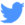 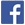 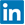 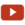 Entdecken Sie die neuesten Ansätze und Erkenntnisse zum Thema NachhaltigkeitHashtags: #SchneiderElectric #LifeIsOn #InnovationAtEveryLevel #EcoStruxure